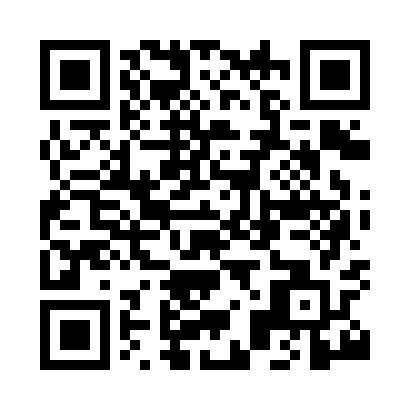 Prayer times for Clifton, Bristol, UKWed 1 May 2024 - Fri 31 May 2024High Latitude Method: Angle Based RulePrayer Calculation Method: Islamic Society of North AmericaAsar Calculation Method: HanafiPrayer times provided by https://www.salahtimes.comDateDayFajrSunriseDhuhrAsrMaghribIsha1Wed3:455:421:086:158:3410:312Thu3:425:401:076:168:3610:343Fri3:405:381:076:178:3810:374Sat3:375:361:076:188:3910:395Sun3:345:341:076:198:4110:426Mon3:315:331:076:208:4210:457Tue3:285:311:076:218:4410:488Wed3:255:291:076:228:4610:509Thu3:225:281:076:238:4710:5310Fri3:195:261:076:238:4910:5611Sat3:165:241:076:248:5010:5912Sun3:155:231:076:258:5211:0013Mon3:145:211:076:268:5311:0014Tue3:135:201:076:278:5511:0115Wed3:135:181:076:288:5611:0216Thu3:125:171:076:298:5811:0317Fri3:115:151:076:308:5911:0318Sat3:115:141:076:319:0111:0419Sun3:105:131:076:319:0211:0520Mon3:095:111:076:329:0411:0521Tue3:095:101:076:339:0511:0622Wed3:085:091:076:349:0611:0723Thu3:085:081:076:359:0811:0824Fri3:075:061:076:359:0911:0825Sat3:075:051:086:369:1011:0926Sun3:065:041:086:379:1211:1027Mon3:065:031:086:389:1311:1028Tue3:055:021:086:389:1411:1129Wed3:055:011:086:399:1511:1230Thu3:045:011:086:409:1611:1231Fri3:045:001:086:409:1711:13